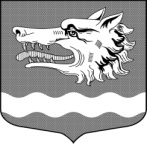 Администрация муниципального образования Раздольевское сельское поселение муниципального образования Приозерский муниципальный район Ленинградской областиПОСТАНОВЛЕНИЕ21 декабря 2016 года                                                                                 № 295О внесении изменений в Положение о порядке назначения и выплаты пенсии за выслугу лет лицам, замещавшим должности муниципальной службы, в администрации МО Раздольевское сельское поселение, утверждённое постановлением администрации  16.02.2012 года  № 14          В соответствии с Федеральным законом от 23 мая 2016 г. N 143-ФЗ              "О внесении изменений в отдельные законодательные акты Российской Федерации в части увеличения пенсионного возраста отдельным категориям граждан" администрация муниципального образования Раздольевское сельское поселение муниципального образования Приозерский муниципальный район Ленинградской области ПОСТАНОВЛЯЕТ:  Внести в Положение о порядке назначения и выплаты пенсии за выслугу лет лицам, замещавшим должности муниципальной службы, в администрации МО Раздольевское сельское поселение, утверждённое постановлением администрации от 16.02.2012 года № 14, следующие изменения:В пунктах 1.2, 1.3 раздела 1, в приложении 2 к Положению  слова «трудовая пенсия» в соответствующем падеже  заменить словами «страховая пенсия» в соответствующем падеже.Пункт 2.1. раздела 1дополнить подпунктом  д) следующего содержания:«д) наличие стажа муниципальной службы при увольнении с 1 января 2017 года:         4. Раздел 2 дополнить подпунктом 2.2. следующего содержания:                       «2.2. За лицами, проходившими муниципальную службу, приобретшими право на пенсию за выслугу лет, и уволенными со службы до 1 января 2017 года, лицами, продолжающими замещать на 1января 2017 года  должности муниципальной службы и имеющими на 1 января 2017 года стаж муниципальной службы для назначения пенсии за выслугу лет не менее 20 лет, лицами, продолжающими замещать на 1 января 2017 года должности муниципальной службы, имеющими на этот день не менее 15 лет указанного стажа и приобретшими до 1 января 2017 года право на страховую пенсию по старости (инвалидности) в соответствии с Федеральным законом от 28 декабря 2013 года № 400-ФЗ «О страховых пенсиях», сохраняется право на пенсию за выслугу лет в соответствии с Положением о порядке назначения и выплаты пенсии за выслугу лет, замещавшим должности муниципальной службы, в администрации МО Раздольевское сельское поселение, утверждённым постановлением администрации муниципального образования от 16.02.2012 года  № 14  без учета изменений, внесенных настоящим постановлением.».	5. Абзац 1 пункт 3.1. раздела 3 читать в следующей редакции:                          «3.1. Пенсия за выслугу лет назначается лицам, имеющим стаж муниципальной службы, указанный в разделе 2  настоящего Положения, при увольнении с муниципальной службы по следующим основаниям:».        5. Опубликовать данное постановление в средствах массовой информации и разместить на официальном сайте администрации муниципального образования Раздольевское сельское поселение в сети Интернет.      6. Данное решение вступает в силу с 01 января 2017 года.Глава администрации                                                           А.Г. СоловьевН.В. Романенко66-725Разослано: дело-3, прокуратура-1Год назначения пенсии за выслугу летСтаж для назначения пенсии за выслугу лет в соответствующем году201715 лет 6 месяцев201816 лет201916 лет 6 месяцев202017 лет202117 лет 6 месяцев202218 лет202318 лет 6 месяцев202419 лет202519 лет 6 месяцев2026 и последующие годы20 лет